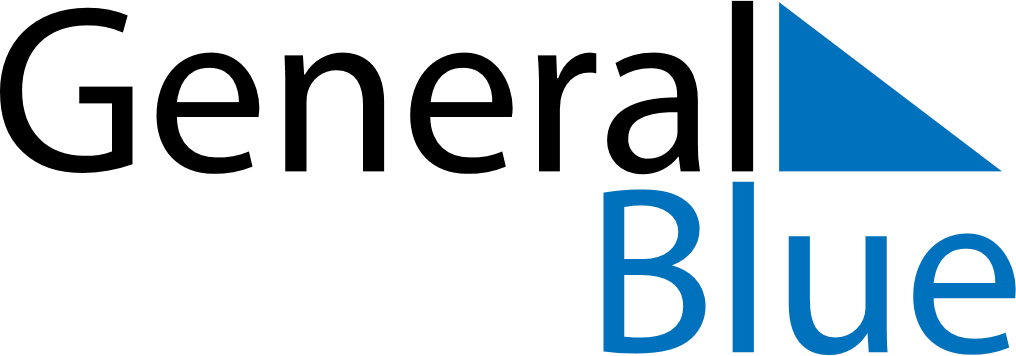 September 2022September 2022September 2022September 2022September 2022September 2022NicaraguaNicaraguaNicaraguaNicaraguaNicaraguaNicaraguaMondayTuesdayWednesdayThursdayFridaySaturdaySunday123456789101112131415161718Battle of San JacintoIndependence Day192021222324252627282930NOTES